Opis przedmiotu zamówienia - buty sportowe – 21 par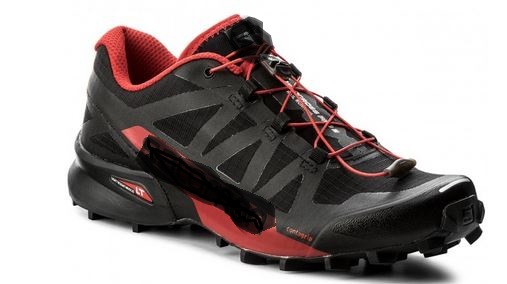 Speedcross Pro 2 Wygodny system sznurowania Quicklace ułatwia zakładanie i zdejmowanie obuwia. Miękka wkładka z pianki EVA daje poczucie komfortu na najwyższym poziomie. Technologia Sensifit gwarantuje precyzyjne dopasowanie obuwia, a także zabezpiecza stopę przed otarciami i podrażnieniem skóry. Podeszwa zewnętrzna z systemem Contagrip zapewnia dobrą przyczepność na różnego rodzaju nawierzchniach nawet na mokrych i śliskich. Wysokość całkowita buta: 11,5 cm. Kolor: czarny lub czerwony.Zapotrzebowanie na rozmiary w/w obuwia:- EU 41 – 1 para,- EU 42 2/3 – 4 pary,- EU 43 1/3 – 4 pary,- EU 44 2/3 – 7 pary,- EU 46 – 4 pary,- EU 48 – 1 para,